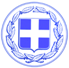 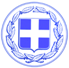                       Κως, 23 Οκτωβρίου 2017ΔΕΛΤΙΟ ΤΥΠΟΥΘΕΜΑ : “Ξεκίνησαν τα έργα ανάπλασης στην οδό Αρτεμησίας”Σήμερα το πρωί ξεκίνησαν τα έργα ανάπλασης και αποκατάστασης στην οδό Αρτεμησίας στην πόλη της Κω.Τα έργα εκτελούνται στην οδό Αρτεμησίας από τη συμβολή της με την οδό Παπαθεοφάνους έως τη συμβολή της με την οδό Χαρμύλου και περιλαμβάνουν:-Αποξήλωση του παλαιού οδοστρώματος και των στρώσεων οδοστρωσίας σε βάθος περίπου 30εκ.-Αποκατάσταση κρασπέδων και πλακών πεζοδρομίων τμηματικά όπου απαιτηθεί.-Αντικατάσταση του υπάρχοντος δικτύου απορροής ομβρίων.-Κατασκευή νέων στρώσεων οδοστρωσίας με 3Α (βάσης – υπόβασης).-Προεπάλειψη και ασφαλτόστρωση της τελικής επιφάνειας οδοστρώματος.Είναι ένα ακόμα έργο που χρηματοδοτείται από ίδιους πόρους του Δήμου Κω και αναμένεται να έχει ολοκληρωθεί μέσα σε δύο μήνες.Αποκαθίσταται έτσι το οδόστρωμα που επί σειρά ετών ταλαιπωρεί τους πολίτες και ταυτόχρονα δίνεται λύση στα δίκτυα ομβρίων καθώς και στα παζοδρόμια που έχουν καταστραφεί από τις ρίζες των δένδρων.Ο Δήμος Κω προγραμματίζει σειρά ανάλογων έργων και σε άλλους δρόμους της Κω.Το νησί μας προχωρά μπροστά με έργα.Γραφείο Τύπου Δήμου Κω